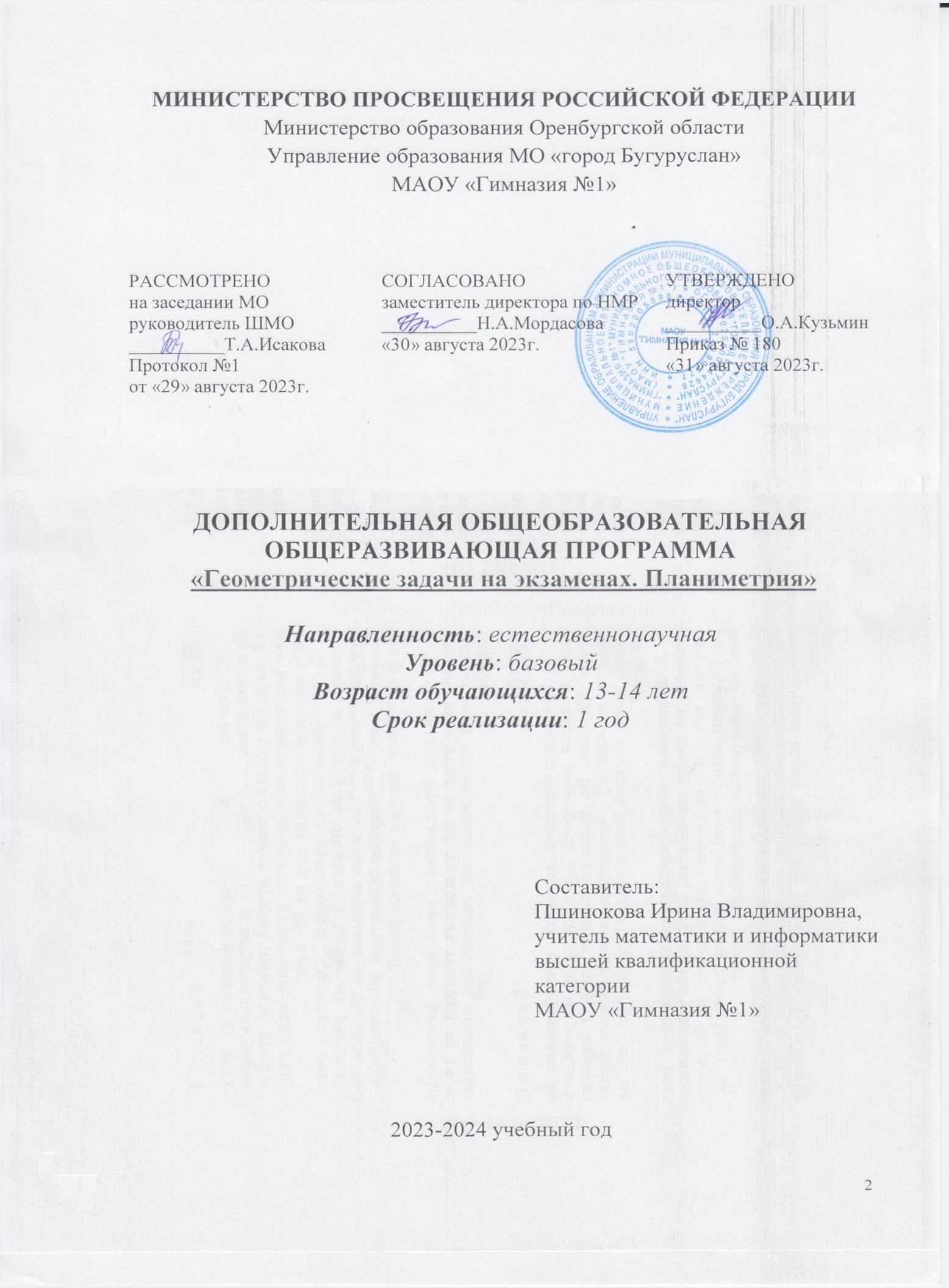 МИНИСТЕРСТВО ПРОСВЕЩЕНИЯ РОССИЙСКОЙ ФЕДЕРАЦИИМинистерство образования Оренбургской областиМуниципальное образование «город Бугуруслан»МАОУ "Гимназия№1"ДОПОЛНИТЕЛЬНАЯ ОБЩЕОБРАЗОВАТЕЛЬНАЯ ОБЩЕРАЗВИВАЮЩАЯ ПРОГРАММА «Геометрические задачи на экзаменах. Планиметрия»Направленность: естественнонаучнаяУровень: базовыйВозраст обучающихся: 13-14 летСрок реализации: 1 годСоставитель:Пшинокова Ирина Владимировна, учитель математики и информатикивысшей квалификационной категорииМАОУ «Гимназия №1»2023-2024 учебный годАННОТАЦИЯк рабочей программе по курсу дополнительного образования  «Решение геометрических задач», 7 классРабочая программа по курсу дополнительного образования составлена на основе: Программы по математике «Тропинками математики» Н. М. Рогановского. – Волгоград: Учитель, 2012.Овладение практически любой современной профессией требует определённых знаний по математике. С математикой тесно связана и «компьютерная грамотность, широкое распространение которой стало неотъемлемой чертой нашего времени. Математические знания – необходимая часть общей культуры, средство всестороннего развития личности. Образование в современных условиях призвано обеспечить функциональную грамотность и социальную адаптацию обучающихся на основе приобретения ими компетентностного опыта в сфере учения, познания, профессионально-трудового выбора, личностного развития, ценностных ориентаций и смыслотворчества. Это предопределяет направленность целей обучения на формирование мотивированной компетентной личности, способной быстро ориентироваться в динамично развивающемся и обновляющемся информационном пространстве; получать, использовать и создавать разнообразную информацию; принимать обоснованные решения и решать жизненные проблемы на основе полученных знаний, умений и навыков. Программа по курсу дополнительного образования «Решение геометрических задач» является сопровождением базового и повышенного курсов математики, посильно расширяя и дополняя эти курсы. В содержании данной программы с учётом рамок базового и повышенного курсов делается больший акцент на математические методы, являющиеся основным инструментом изложения теории и решения задач.Особое внимание уделяется формированию устойчивого познавательного интереса к предмету, выявлению и развитию математических способностей учащихся.Программа учебных занятий по курсу дополнительного образования «Решение геометрических задач» предусматривает формой организации учебного процесса классно-урочную систему обучения, при которой используются следующие типы уроков: урок открытия новых знаний; урок комплексного применения знаний; урок систематизации и обобщения знаний; урок контроля знаний и умений; урок коррекции знаний.  Данная программа составлена в соответствии с возрастными особенностями обучающихся и рассчитана на общую учебную нагрузку – 34 часа (1 час в неделю).  ПОЯСНИТЕЛЬНАЯ ЗАПИСКАРабочая программа по курсу дополнительного образования «Решение геометрических задач» составлена на основе следующих нормативных документов:Федеральный закон «Об образовании в Российской Федерации» от 29 декабря 2012 г. № 273-ФЗ;Программа по математике «Тропинками математики» Н. М. Рогановского.– Волгоград: Учитель,  2012.Актуальность программы определена тем, что обеспечивает интеллектуальное развитие, необходимое для дальнейшей самореализации и формирования личности обучающегося. Направлена на помощь в изучении геометрии, подготовки к успешной сдачи модуля «геометрии» на ГИА и ЕГЭ по математике, что актуально, т.к. в настоящее время обучающиеся 9 и 11 классов испытывают затруднения при изучении геометрии.Данная программа позволяет обучающимся ознакомиться со многими интересными вопросами математики на данном этапе обучения, выходящими за рамки школьной программы, расширить целостное представление о проблеме данной науки. Решение математических задач, связанных с логическим мышлением закрепит интерес детей к познавательной деятельности, будет способствовать развитию мыслительных операций и общему интеллектуальному развитию.Не менее важным фактором реализации данной программы является и стремление развить у обучающихся умений самостоятельно работать, думать, решать творческие задачи, а также совершенствовать навыки аргументации собственной позиции по определенному вопросу.Задачи, предлагаемые в данном курсе, интересны и часто не просты в решении, что позволяет повысить учебную мотивацию учащихся и проверить свои способности к математике. Вместе с тем, содержание курса позволяет ученику любого уровня активно включаться в учебно-познавательный процесс и максимально проявить себя.Создание базы для развития способностей учащихся и восполнение некоторых содержательных пробелов основного курса, дополнение его и расширение являются основными целями дополнительного образования.Цель данного курса:создание запаса геометрических представлений, которые в дальнейшем должны обеспечить основу для формирования геометрических понятий, идей, методов;максимальное развитие познавательных способностей учащихся;показать роль геометрических знаний в познании мира;развитие интуиции и геометрического воображения каждого учащегося;формирование навыка решения геометрических задач и расширение знаний в области геометрии;обеспечить углубленное изучение геометрии.Для осуществления программы ставится ряд задач:образовательные:способствовать повторению и обобщению знаний по математике на повышенном уровне, расширяющих рамки школьной программы;сформировать умение оценивания собственных знаний;сформировать и отработать навыки исследовательской деятельности учащихся на содержательном теоретическом материале и специально подобранных практических упражнениях;обучить учащихся новым приемам и методам решения нестандартных задач.развивающие:развитие логическое мышление учащихся;развитие математической культуры учащихся при решении задач;развитие внимательности, самостоятельности.воспитательные:формирование правильной самооценки учащихся;воспитание нравственных качеств по отношению к окружающим (доброжелательность, чувство товарищества);привитие у учащихся интереса к математике: ученик должен чувствовать эстетическое удовольствие от красиво решенной задачи, от установленной им возможности приложения математики к другим наукам.Общая характеристика дополнительной образовательной программы Дополнительная образовательная программа «Решение геометрических задач» содержит разнообразные темы как теоретического, так и прикладного плана. Учебный материал, рассматриваемый в ходе изучения курса, представляет те разделы математики, которые традиционно предлагаются на государственной аттестации по математике. Они вызывают трудности у многих учащихся. Отчасти это происходит от недостаточного внимания, уделяемого такого сорта задачам в школьном курсе математики.Задачи, предлагаемые в данном курсе, интересны и часто не просты в решении, что позволяет повысить учебную мотивацию учащихся и проверить свои способности к математике. Вместе с тем содержание курса позволяет ученику любого уровня активно включаться в учебно-познавательный процесс и максимально проявить себя.Занятия могут проводиться на высоком уровне сложности, но включать в себя вопросы, доступные и интересные всем учащимся.Предложенные в курсе упражнения и задачи являются важным средством обучения математике. С их помощью учащиеся получают опыт работы с величинами, постигают взаимосвязи между ними, получают опыт применения геометрии к решению практических задач. Решение проблемных и нестандартных упражнений и задач приучает детей к первым абстракциям, позволяет воспитывать логическую культуру, вызывая интерес сначала к процессу поиска решения задачи, а потом и к изучаемому предмету.Данная программа составлена в соответствии с возрастными особенностями обучающихся и рассчитана на общую учебную нагрузку – 34 часа (1 час в неделю).  Формы занятий: лекция, объяснение, беседа, практическая работа. Все занятия направлены на развитие интереса учащихся к предмету, на расширение представлений об изучаемом материале. Формы организации учебного процесса:- индивидуальные;- групповые;- индивидуально-групповые;- фронтальные;- практикумы.Основные формы и методы контроля знаний, умений и навыков:- промежуточный:1) устный опрос, письменные задания;2) упражнения (игры);3) обучающие самостоятельные работы;5) поиск необходимой информации для выполнений заданий;6) тесты;7) математический диктант;8) презентации творческих проектов (индивидуальные и коллективные).- итоговый (тест, контрольная работа за год)ПЛАНИРУЕМЫЕ РЕЗУЛЬТАТЫ ИЗУЧЕНИЯ КУРСА «ГЕОМЕТРИЯ»Изучение математики в основной школе дает возможность обучающимся достичь следующих результатов развития:в личностном направлении:умение ясно, точно, грамотно излагать свои мысли в устной и письменной речи, понимать смысл поставленной задачи, выстраивать аргументацию, приводить примеры и контрпримеры;критичность мышления, умение распознавать логически некорректные высказывания, отличать гипотезу от факта;представление о математической науке как сфере человеческой деятельности, об этапах ее развития, о ее значимости для развития цивилизации;креативность мышления, инициатива, находчивость, активность при решении математических задач;умение контролировать процесс и результат учебной математической деятельности;способность к эмоциональному восприятию математических объектов, задач, решений, рассуждений; в метапредметном направлении:умение находить в различных источниках информацию, необходимую для решения математических проблем, и представлять ее в понятной форме; принимать решение в условиях неполной и избыточной, точной и вероятностной информации;умение понимать и использовать математические средства наглядности (графики, диаграммы, таблицы, схемы и др.) для иллюстрации, интерпретации, аргументации;умение выдвигать гипотезы при решении учебных задач и понимать необходимость их проверки;умение применять индуктивные и дедуктивные способы рассуждений, видеть различные стратегии решения задач;умение выдвигать гипотезы при решении учебных задач и понимать необходимость их подтверждения путем доказательства;умение применять индуктивные и дедуктивные способы рассуждений, видеть различные стратегии решения задач;умение планировать и осуществлять деятельность, направленную на решение задач исследовательского характера;в предметном направлении:знать/пониматьнестандартные методы решения различных математических задач;логические приемы, применяемые при решении задач;историю развития математической науки;виды логических ошибок, встречающихся в ходе доказательства и опровержения;как используются математические формулы; примеры их применения для решения математических и практических задач;каким образом геометрия возникла из практических задач землемерия; примеры геометрических объектов и утверждений о них, важных для практики;уметьлогически рассуждать при решении текстовых арифметических задач;применять изученные методы к решению олимпиадных задач;научиться новым приемам устного счета;познакомиться с великими математиками;познакомиться с такими понятиями, как софизм, ребус;рассуждать при решении логических задач, задач на смекалку, задач на эрудицию и интуицию;систематизировать данные в виде таблиц при решении задач, при составлении математических кроссвордов, шарад и ребусов;применять нестандартные методы при решении задачполучить навыки решения нестандартных задач;выявлять логические ошибки, встречающиеся в различных видах умозаключений, в доказательстве и опровержении.выполнять устно арифметические действия: сложение и вычитание двузначных чисел и десятичных дробей и с двумя знаками, умножение однозначных чисел, арифметические операции с обыкновенными дробями с однозначным знаменателем и числителем;переходить от одной формы записи чисел к другой, представлять десятичную дробь в виде обыкновенной и простейших случаях обыкновенную в виде десятичной, проценты – в виде дроби и дробь – в виде процентов; записывать большие и малые числа с использованием целых степеней десятки;выполнять арифметические действия с рациональными числами;округлять целые числа и десятичные дроби, находить приближения чисел с недостатком и с избытком, выполнять оценку числовых выражений;пользоваться основными единицами длины, массы, времени, скорости, площади, объема; выражать одни единицы измерения через другие;решать текстовые задачи, включая задачи, связанные с отношением и с пропорциональностью величин, дробями и процентами;изображать геометрические фигуры; выполнять чертежи по условию задач; осуществлять преобразования;распознавать на чертежах, в окружающем мире основные геометрические фигуры и пространственные тела,  различать их взаимное расположение;вычислять значения геометрических величин (длин, углов, площадей, объемов), находить стороны, углы площади треугольников, длины ломаных, площадей основных геометрических фигур и фигур, составленных из них;решать простейшие геометрические задачи, опираясь на изученные свойства фигур и отношений между применяя дополнительные построения, алгебраический аппарат, идеи симметрии;использовать приобретенные знания и умения в практической деятельности и повседневной жизни для:решения несложных практических расчетных задач, в том числе c использованием при необходимости справочных материалов, калькулятора, компьютера;устной прикидки и оценки результата вычислений; проверки результата вычисления с использованием различных приемов;интерпретации результатов решения задач с учетом ограничений, связанных с реальными свойствами рассматриваемых процессов и явлений;выполнения расчетов по формулам, составления формул, выражающих зависимости между реальными величинами; нахождения нужной формулы в справочных материалах;выстраивания аргументации при доказательстве (в форме монолога и диалога);распознавания логически некорректных рассуждений.СОДЕРЖАНИЕ ПРОГРАММЫ ДОПОЛНИТЕЛЬНОГО ОБРАЗОВАНИЯ «РЕШЕНИЕ ГЕОМЕТРИЧЕСКИХ ЗАДАЧ»Как строится геометрия: главная идея (9ч)Аксиомы, определения и теоремы: кому и зачем они нужны. Аксиомы прямой и расстояния. Что можно определить с их помощью? Аксиомы полуплоскости и луча. Их возможности в построении геометрии. Проблема Жордана. Аксиомы измерения и откладывания углов. Почему угол не может быть больше 180? Смежные и вертикальные углы: «не совсем очевидное и не совсем вероятное». Центральный угол окружности. Почему центральный угол окружности может быть больше 180? Метод равных треугольников – исторически первый геометрический метод.Как метод равных треугольников применяется при изложении вопросов перпендикулярности и параллельности прямых (9ч)Метод равных треугольников и перпендикулярные прямые. Как признаки помогают отличить одно понятие от другого. Признаки параллельных прямых. Аксиома параллельных прямых и трудный путь её становления. Четырёхугольник Саккери. Свойства параллельных прямых: нужна аксиома параллельности! Разрешимость проблемы Саккери. Геометрические взаимосвязи: связь между перпендикулярностью и параллельностью прямых. Теорема Фалеса – пик применений метода равных треугольников.Треугольник – основная геометрическая фигура (9ч)Необходимость доказательства теорем. Знаменитая теорема о сумме углов треугольника. Внешний угол треугольника. Неутомимые труженики в геометрии: равнобедренный и равносторонний треугольники. Что такое средняя линия треугольника. Дальнейшее развитие метода равных треугольников –прямоугольный треугольник. Две замечательные теоремы: о катете, лежащем против угла в 30°, и медиане, проведённой к гипотенузе. Первые геометрические неравенства: неравенства треугольника. Заключительные планиметрические аксиомы – аксиомы площади. Второй (вычислительный) геометрический метод: теорема Пифагора и обратная теорема. Решение задач с помощью теоремы Пифагора.Конструктивные методы в геометрии: задачи на построение (4ч)Основные задачи на построение циркулем и линейкой. Примеры более сложных задач на построение. Пример задачи, не разрешимой с помощью циркуля и линейки. Повторяем, систематизируем, обновляем (3ч)Понятие об аксиоматическом методе. Метод равных треугольников. Теорема Пифагора. Площади некоторых фигур. Метод геометрических мест точек в задачах на построение.РЕСУРСНОЕ ОБЕСПЕЧЕНИЕ РАБОЧЕЙ ПРОГРАММЫУчебно-методический комплект учителя:Ершова А.П., Голобородько В.В. Самостоятельные и контрольные работы по математике для 5-6 класса. М.: Илекса, 2010.Ершова А.П., Голобородько В.В. Самостоятельные и контрольные работы по алгебре и геометрии для 7-9 класса. М.: Илекса, 2010.Жохов В.И. Математический тренажер. 5 класс. – М.: Мнемозина, 2012.Математика. 5—6 классы. Тесты для промежуточной аттестации / Под ред. Ф.Ф. Лысенко Л.С. Ольховой, С.Ю. Кулабухова. Ростов н/Д: Легион - М, 2010.Рудницкая В. Н. Тесты по математике. 5 класс. К учебнику Н.Я. Виленкина и др. "Математика. 5 класс". ФГОС. -  Экзамен, 2013.Журнал «Математика в школе», 1998—2014.Журнал «Квант». — М. : Наука, 1970—2014.Глейзер, Г. И. История математики в школе: VII—VIII классы / Г. И. Глейзер. — М. : Просвещение, 1982..Морозова, Е. А. Международные математические олимпиады / Е. А. Морозова, И. С. Петраков. — М. : Просвещение,2011.Нагибин, Ф.Ф. Математическая шкатулка / Ф. Ф. Нагибин, Е. С. Канин. — М. : Просвещение, 1988.Сборник задач московских математических олимпиад / сост. А. А. Леман. — М. : Просвещение, 2013Стройк, Д. Я. Краткий очерк истории математики / Д. Я. Стройк. — М. : Наука, 1984.Юшкевич, А. П. История математики в средние века / А. П. Юшкевич.— М. : Физматгиз, 1961. Прасолов, В. В. Задачи по стереометрии / В. В. Прасолов, И. Ф. Шарыгин. — М. : Наука, 1989.Серия «Библиотеки математического кружка». — М. : Наука.Тавгень, О. И. Математика в задачах. Теория и методы решений / О. И. Тавгень, А. И. Тавгень. – Волгоград «Учитель», 2005.Радемахер, Г. Числа и фигуры: Опыты математического мышления / Г. Радемахер, О. Теплиц. — М. : Физматгиз, 1962.Интернет-ресурсы:Министерство образования РФ: http://www.informika.ru/; http://www.ed.gov.ru/; http://www.edu.ru/Тестирование online: 5–11-е классы: http://www.kokch.kts.ru/cdo/http://www.prosv.ru – сайт издательства Просвещение» (рубрика «Математика»)http://www.drofa.ru  –  сайт издательства Дрофа (рубрика «Математика»)http://www.edu.ru – Центральный образовательный портал, содержит нормативные документы Министерства, стандарты, информацию о проведение эксперимента, сервер информационной поддержки Единого государственного экзамена.http://www.intellectcentre.ru – сайт издательства «Интеллект-Центр», где можно найти учебно-тренировочные материалы, демонстрационные версии, банк  тренировочных заданий с ответами, методические рекомендации и образцы решенийhttp://www.fipi.ru – портал информационной поддержки мониторинга качества образования, здесь можно найти Федеральный банк тестовых заданийДистанционные образовательные технологии и электронные ресурсыОбразовательные ресурсы для реализации дистанционных образовательных технологий и электронного обучения:http://resh.edu.ru – Российская электронная школа http://fcior.edu.ru – Федеральный центр информационно-образовательных ресурсов Онлайн-ресурсы для организации дистанционного обучения: https://foxford.ru/    – онлайн-школа Фоксфорд, https://interneturok.ru/ – видеопортал InternetUrok, https://www.yaklass.ru/ – «ЯКласс» https://uchi.ru/ – «Учи.ру» https://education.yandex.ru/home/ – Яндекс. Учебникhttps://edu.skysmart.ru/  –  Интерактивная рабочая тетрадь Интернет-технологии для организации образовательного процесса при реализации дистанционного образования:Web-сервис LearningApps.org для создания интерактивных заданий.Использование онлайновых Google-форм для проведения опросов участников образовательного процесса и осуществления аналитической деятельности.Платформы видеоконференцсвязи для проведения занятийТЕМАТИЧЕСКОЕ ПЛАНИРОВАНИЕКАЛЕНДАРНО-ТЕМАТИЧЕСКОЕ ПЛАНИРОВАНИЕКоличество часов: всего в год – 34 часа, в неделю – 1 часОценочные материалыПромежуточный контроль 7 классВыполняется на сайте «РЕШУ ВПР»Вариант № 9644131. Задание 13 На клетчатой бумаге с размером клетки 1 см x 1 см отмечены точки А, В и С. Найдите расстояние от точки А до прямой ВС. Ответ выразите в сантиметрах.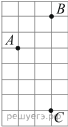 2. Задание 13 Из точки А(2, 2) опущен перпендикуляр на ось абсцисс. Найдите абсциссу основания перпендикуляра.3. Задание 14 Отрезки AB и CD — диаметры окружности с центром O. Найдите периметр треугольника AOD, если известно, что CB = 13 см, AB = 16 см.4. Задание 13 На клетчатой бумаге с размером клетки 1 х 1 изображена фигура. Найдите её площадь.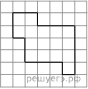 5. Задание 13 На клетчатой бумаге с размером клетки 1 × 1 нарисован треугольник ABC. Найдите медиану AM треугольника ABC.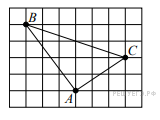 6. Задание 14 В равнобедренном треугольнике АВС с основанием ВС проведена медиана АМ. Найдите медиану АМ, если периметр треугольника АВС равен 56 см, а периметр треугольника АВМ равен 42 см.7. Задание 13 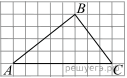 На клетчатой бумаге с размером клетки 1 x 1 изображён треугольник ABC. Найдите длину его высоты, опущенной на сторону AC.8. Задание 13 На клетчатой бумаге с размером клетки 1 см × 1 см отмечены три точки: A, B и C. Найдите расстояние от точки A до прямой BC. В ответе укажите число.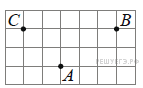 Итоговый контроль 7 классвыполняется на сайте «Решу ВПР»Вариант № 9644411. Задание 14 В треугольнике ABC стороны AB и BС равны, угол B равен  Биссектрисы углов A и C пересекаются в точке M. Найдите величину угла AMC.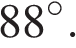 2. Задание 14 На продолжении стороны AB равнобедренного треугольника ABC с основанием AC отметили точку D так, что AD = AC и точка A находится между точками B и D. Найдите величину угла , ADC если угол ABC равен  .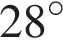 3. Задание 14 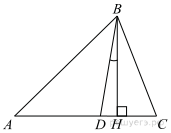 В треугольнике АВС углы А и С равны 40° и 60° соответственно. Найдите угол между высотой ВН и биссектрисой BD.4. Задание 14 Высоты, проведенные к боковым сторонам АВ и АС остроугольного равнобедренного треугольника АВС, пересекаются в точке М. Найдите углы треугольника, если угол ВМС = 140°.5. Задание 14 Отрезки AB и CD — диаметры окружности с центром O. Найдите периметр треугольника AOD, если известно, что CB = 13 см, AB = 16 см.6. Задание 14 В треугольнике два угла равны 43° и 88°. Найдите его третий угол. Ответ дайте в градусах.7. Задание 14 В равнобедренном треугольнике АВС с основанием ВС проведена медиана АМ. Найдите медиану АМ, если периметр треугольника АВС равен 56 см, а периметр треугольника АВМ равен 42 см.8. Задание 14 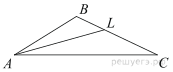 В треугольнике ABC проведена биссектриса AL, угол ALC равен 121°, угол ABC равен 101°. Найдите угол ACB. Ответ дайте в градусахРассмотренана заседании МОРуководитель ШМО__________/Т.А.Исакова/Протокол №1от «29» августа 2023г.Согласованазаместитель директорапо учебной работеМАОУ «Гимназия №1»__________/Ю.Л.Миронова/«30» августа 2023г.Утверждена директор МАОУ«Гимназия №1»__________/О.А.Кузьмин/Приказ № ____«31» августа 2023г.№п/пРазделы программыи основные содержательные линииКол-вочасовТеорияПрактикаФормы контроля7 класс7 класс7 класс1Как строится геометрия: главная идея936Внешний контроль, самоконтроль2Как метод равных треугольников применяется при изложении вопросов перпендикулярности и параллельности прямых927Внешний контроль, самоконтроль3Треугольник – основная геометрическая фигура936Внешний контроль, самоконтроль4Конструктивные методы в геометрии: задачи на построение413Внешний контроль, самоконтроль5Повторяем, систематизируем, обновляем33ИТОГО34925№п/пТема урокаКоли-чество часовДата проведенияДата проведения№п/пТема урокаКоли-чество часовпланфакт.Как строится геометрия: главная идея (9ч)Как строится геометрия: главная идея (9ч)Как строится геометрия: главная идея (9ч)Как строится геометрия: главная идея (9ч)Как строится геометрия: главная идея (9ч)1Аксиомы, определения и теоремы: кому и зачем они нужны12Аксиомы прямой и расстояния. Что можно определить с их помощью?13Аксиомы полуплоскости и луча. Их возможности в построении геометрии14Проблема Жордана15Аксиомы измерения и откладывания углов16Почему угол не может быть больше 180?17Смежные и вертикальные углы: «не совсем очевидное и не совсем вероятное»18Центральный угол окружности. Почему центральный угол окружности может быть больше 180?19Метод равных треугольников – исторически первый геометрический метод1Как метод равных треугольников применяется при изложении вопросов перпендикулярности и параллельности прямых (9ч)Как метод равных треугольников применяется при изложении вопросов перпендикулярности и параллельности прямых (9ч)Как метод равных треугольников применяется при изложении вопросов перпендикулярности и параллельности прямых (9ч)Как метод равных треугольников применяется при изложении вопросов перпендикулярности и параллельности прямых (9ч)Как метод равных треугольников применяется при изложении вопросов перпендикулярности и параллельности прямых (9ч)10Метод равных треугольников и перпендикулярные прямые. Как признаки помогают отличить одно понятие от другого111Признаки параллельных прямых112Аксиома параллельных прямых и трудный путь её становления113Четырёхугольник Саккери114Свойства параллельных прямых: нужна аксиома параллельности. Разрешимость проблемы Саккери115Решение задач116Геометрические взаимосвязи: связь между перпендикулярностью и параллелностью прямых.117Теорема Фалеса – пик применений метода равных треугольников118Свойства параллельных прямых: нужна аксиома параллельности. Разрешимость проблемы Саккери1Треугольник – основная геометрическая фигура (9ч)Треугольник – основная геометрическая фигура (9ч)Треугольник – основная геометрическая фигура (9ч)Треугольник – основная геометрическая фигура (9ч)Треугольник – основная геометрическая фигура (9ч)19Необходимость доказательства теорем120Знаменитая теорема о сумме углов треугольника. Внешний угол треугольника121Неутомимые труженики в геометрии: равнобедренный и равносторонний треугольники122Что такое средняя линия треугольника. Дальнейшее развитие метода равных треугольников –прямоугольный треугольник123Две замечательные теоремы: о катете, лежащем против угла в 30°, и медиане, проведённой к гипотенузе124Первые геометрические неравенства: неравенства треугольника125Заключительные планиметрические аксиомы – аксиомы площади126Второй (вычислительный) геометрический метод: теорема Пифагора и обратная теорема127Решение задач с помощью теоремы Пифагора1Конструктивные методы в геометрии: задачи на построение (4 ч)Конструктивные методы в геометрии: задачи на построение (4 ч)Конструктивные методы в геометрии: задачи на построение (4 ч)Конструктивные методы в геометрии: задачи на построение (4 ч)Конструктивные методы в геометрии: задачи на построение (4 ч)28Основные задачи на построение циркулем и линейкой129Основные задачи на построение циркулем и линейкой130Примеры более сложных задач на построение131Пример задачи, не разрешимой с помощью циркуля и линейки1Повторяем, систематизируем, обновляем (3ч)Повторяем, систематизируем, обновляем (3ч)Повторяем, систематизируем, обновляем (3ч)Повторяем, систематизируем, обновляем (3ч)Повторяем, систематизируем, обновляем (3ч)32Понятие об аксиоматическом методе. Метод равных треугольников133Теорема Пифагора134Площади некоторых фигур. Метод геометрических мест точек в задачах на построение1НазваниеСайтВариантПромежуточный контроль 7 классВыполняется на сайте «РЕШУ ВПР»Вариант № 964413Итоговый контроль 7 классвыполняется на сайте «Решу ВПР»Вариант № 964441